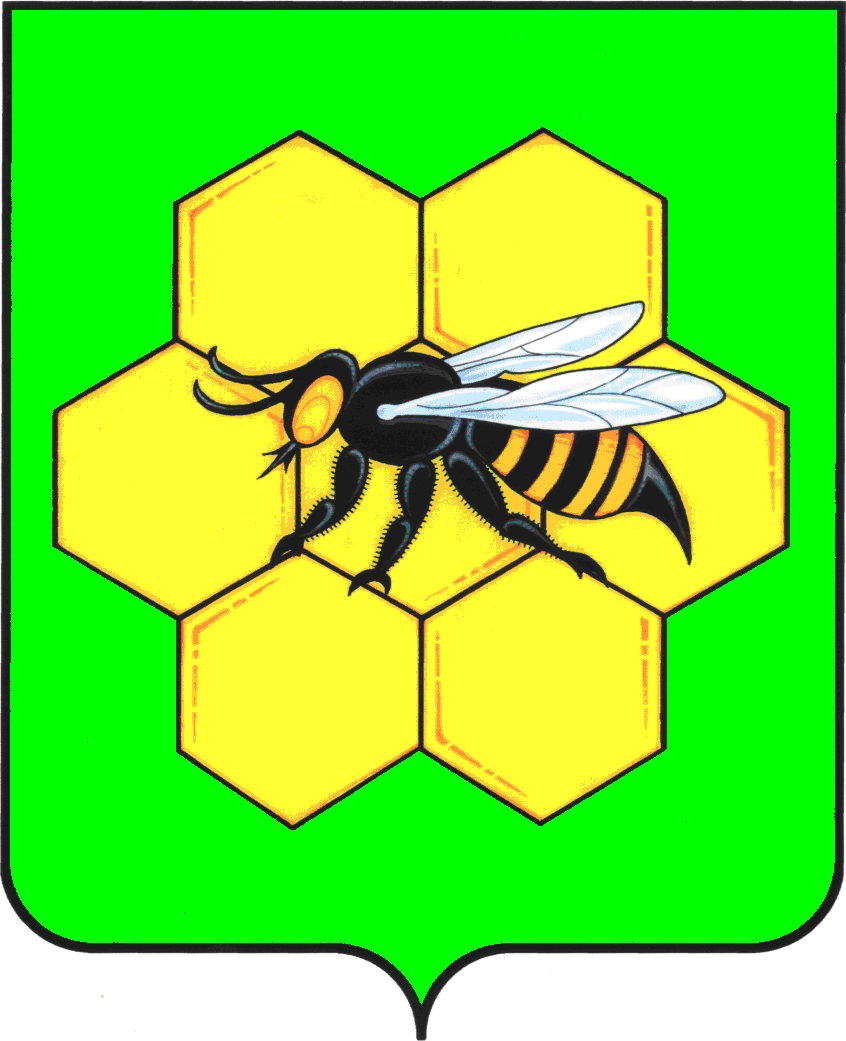 АДМИНИСТРАЦИЯМУНИЦИПАЛЬНОГО РАЙОНА ПЕСТРАВСКИЙСАМАРСКОЙ ОБЛАСТИПОСТАНОВЛЕНИЕот____________________№___________О создании административной комиссии муниципального района Пестравский Самарской области В соответствии с Законом Самарской области от 06.05.2006 года № 37 – ГД «Об административных комиссиях на территории Самарской области», руководствуясь статьями 41,43 Устава муниципального района Пестравский, администрация муниципального района Пестравский Самарской области ПОСТАНОВЛЯЕТ:    	1. Создать административную комиссию муниципального района Пестравский Самарской области;2. Утвердить состав административной комиссии муниципального района Пестравский Самарской области согласно приложению № 1 к настоящему постановлению;     	3. Утвердить Положение об административной комиссии  муниципального района Пестравский Самарской области согласно приложению № 2 к настоящему постановлению;4. Утвердить Регламент работы административной комиссии муниципального района Пестравский Самарской области согласно приложению № 3 к настоящему постановлению.     	5. Признать утратившими силу постановление администрации муниципального района    Пестравский № 1016 от 11.11.2014 года «Об утверждении Положения об административной комиссии муниципального района Пестравский Самарской области», постановление Главы муниципального    района Пестравский № 1153 от 08.12.2011года «Об утверждении Регламента работы административной комиссии муниципального района Пестравский», постановление администрации муниципального района Пестравский № 1050 от 21.11.2013 года «Об утверждении   состава  административной комиссии  муниципального района  Пестравский».  	6. Опубликовать данное постановление в районной газете «Степь» и разместить  на официальном Интернет-сайте муниципального района Пестравский.7. Контроль за исполнением настоящего постановления оставляю за собой.Главамуниципального района Пестравский		 	              А.П. ЛюбаевЧистова8(846)7422749	